2018 PDL Bracket ChallengeInstructionsCircle your Conference Semifinals winner, write the winners into the Conference Finals (best record goes in first)Circle your Conference Finals winnerWrite your best remaining record in the slot labeled No. 1, second-best in slot No. 2, third-best in slot No. 3 and fourth-best in slot No. 4Circle your National Semifinals winnersWrite your best remaining record in the slot labeled No. 5, second-best in slot No. 6Circle your PDL ChampionWrite the total number of goals in the PDL Championship in the box below the matchScoring1 point for each Conference Semifinal winner picked correctly 2 points for each Conference Final winner picked correctly4 points for each National Semifinal winner picked correctly8 points for PDL Champion picked correctly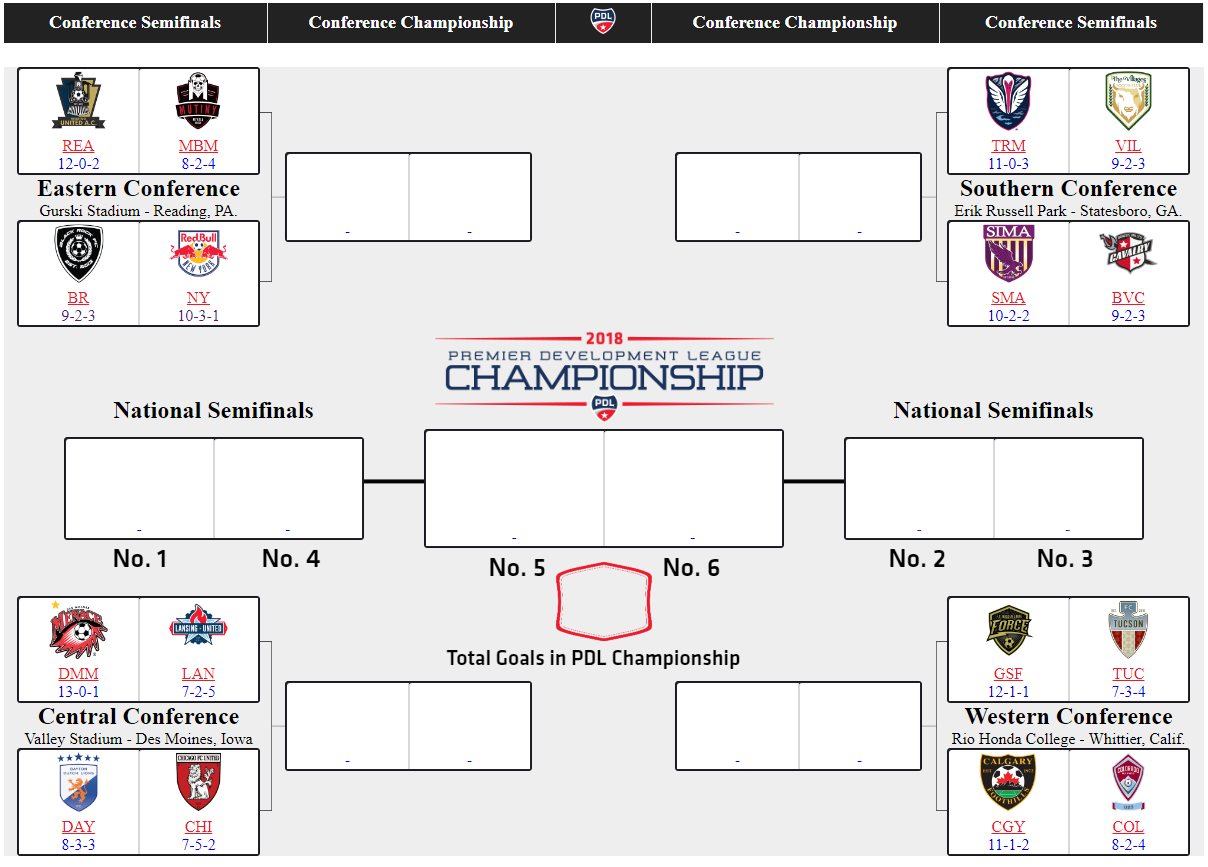 